Publicado en Barcelona el 27/06/2024 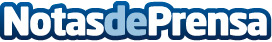 La Casa Agency analiza las principales tendencias en el alquiler de pisosEspacios multifuncionales, Acceso a Internet de alta velocidad, eficiencia energética y la proximidad a transportes públicos son las prioridades a la hora de elegir un alquiler. Desde La Casa destacan la importancia del contrato y nuevas exigencias relacionadas con las revisiones y el aumento de la renta del alquilerDatos de contacto:La Casa AgencyLa Casa Agency605065567Nota de prensa publicada en: https://www.notasdeprensa.es/la-casa-agency-analiza-las-principales Categorias: Inmobiliaria Finanzas Sociedad Cataluña http://www.notasdeprensa.es